Člověk a příroda 11. 5. – 15. 5. 2020Procvičování:1. Vyjmenuj rostliny, jejichž kořeny jsou součástí naší potravy.2. Jaké rostliny se suší a dělají se z nich léčivé čaje?3. Jaké výrobky, které jsou ze surovin od hospodářských zvířat, za jeden den sníš?4. Jaké výrobky ze surovin od zvířat máš v šatně?5. Vyber si jednu léčivou rostlinu, opatrně vytrhni i s kořínky a vytvoř kartu – herbář. Rostlinu vlož opatrně mezi knihy (nezapomeň na papír) a vylisuj. Usušenou a vylisovanou rostlinku opatrně přemísti na čtvrtku a přilep úzkými proužky lepicí pásky. Napiš údaje o rostlině. Jméno, využití, popis rostliny, naleziště, datum sběru.  Odevzdáte po příchodu do školy 25. 5. Vzor:Máta peprná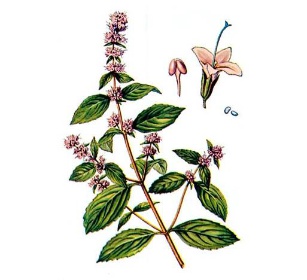 									květ									stonek									listkořenVyužití:Pomáhá dobrému zažívání, proti nachlazení a zánětu průdušek, nespavosti, bolestem hlavy. Datum nálezu bylinky: 					Místo nálezu bylinky:SBÍREJ JEN TY ROSTLINY, KTERÉ NEJSOU CHRÁNĚNÉ NEBO OHROŽENÉ